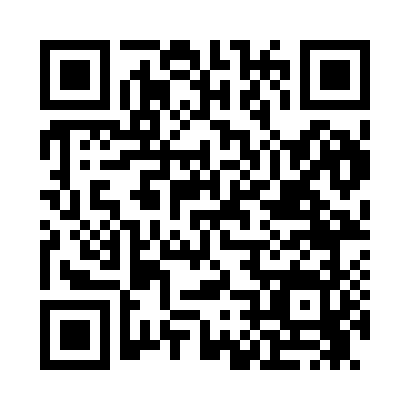 Prayer times for Cashton, Wisconsin, USAMon 1 Jul 2024 - Wed 31 Jul 2024High Latitude Method: Angle Based RulePrayer Calculation Method: Islamic Society of North AmericaAsar Calculation Method: ShafiPrayer times provided by https://www.salahtimes.comDateDayFajrSunriseDhuhrAsrMaghribIsha1Mon3:365:251:075:138:4910:382Tue3:375:261:075:138:4810:383Wed3:385:271:085:148:4810:374Thu3:395:271:085:148:4810:365Fri3:405:281:085:148:4810:366Sat3:415:291:085:148:4710:357Sun3:425:291:085:148:4710:348Mon3:435:301:085:148:4610:339Tue3:445:311:085:148:4610:3310Wed3:455:321:095:148:4510:3211Thu3:465:321:095:148:4510:3112Fri3:475:331:095:138:4410:3013Sat3:495:341:095:138:4410:2914Sun3:505:351:095:138:4310:2715Mon3:515:361:095:138:4210:2616Tue3:535:371:095:138:4210:2517Wed3:545:381:095:138:4110:2418Thu3:565:381:095:138:4010:2319Fri3:575:391:105:138:3910:2120Sat3:585:401:105:128:3810:2021Sun4:005:411:105:128:3710:1922Mon4:015:421:105:128:3610:1723Tue4:035:431:105:128:3610:1624Wed4:045:441:105:118:3510:1425Thu4:065:451:105:118:3410:1326Fri4:075:461:105:118:3210:1127Sat4:095:471:105:108:3110:0928Sun4:115:481:105:108:3010:0829Mon4:125:491:105:108:2910:0630Tue4:145:511:105:098:2810:0531Wed4:155:521:095:098:2710:03